«Быстрее, выше, сильнее»26 апреля в СОК Правобережного района состоялся спортивный праздник среди воспитанников дошкольных учреждений «Быстрее, выше, сильнее».Команда «Колокольчик», в состав которой были включены 5 мальчишек и 5 девчонок из подготовительной группы, достойно выступила на соревнованиях.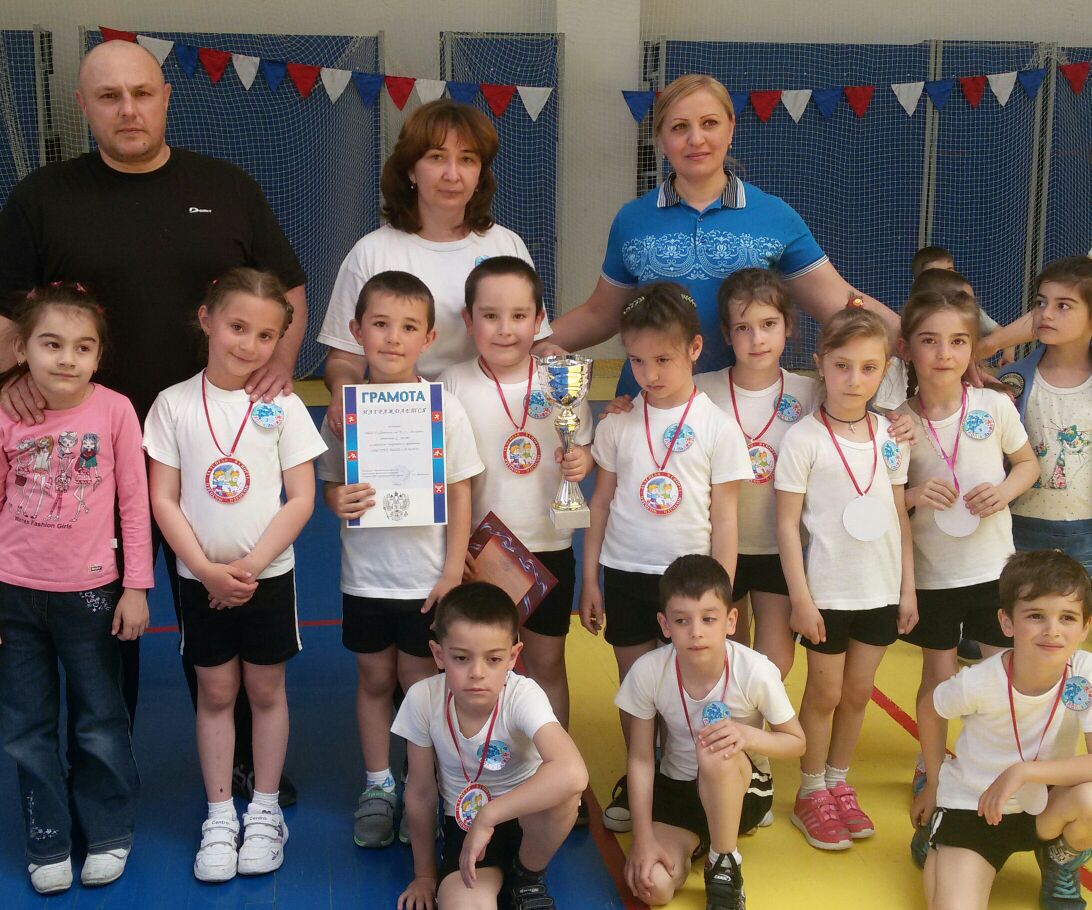 